Технические характеристики изделияМногофункциональный комплекс преподавателя "Дидактика"Модель: МКП 2-1-S Вес: 130 кг.  Объем: 0,24 м.куб.  Кол-во упаковок: 4 шт.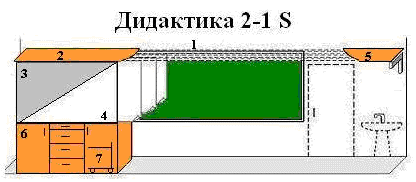 В комплект многофункционального комплекса должно входить:
1. Система хранения плакатных материалов -1 шт. 
Должна быть рассчитана на 120 плакатных единиц. Все компоненты, входящие в состав системы хранения, должны быть интегрированы в единый комплекс хранения плакатных единиц, дидактических пособий и средств визуализации. 
1.1 Система тросовая, должна содержать 30  направляющих длинной не менее 6 м., состоящих  из единого бронзированного троса  толщиной  не менее 0.6 мм., зигзагообразно укрепленного на роликовых опорах конструкции кронштейнов.
1.2 Глубина тросовой системы (расстояние от 1-го до 30-го троса) должна быть 275 мм. 
2. Полка каркаса, ЛДСП 16 мм, цвет – бук-Бавария, кромка ПВХ, размер 1730х400 в сборе с каркасом, поворотным механизмом доски и системой натяжения  – 1 шт.
3./4. Доска магнитная меловая, цвет зеленый / или Доска маркерная-магнитная экран, цвет белый, размер 1420х1020. 
5. Полка кронштейна в сборе с каркасом и системой натяжения – 1 шт. 
6. Тумба трехсекционная, ЛДСП толщиной 16 мм, цвет – бук-Бавария, кромка ПВХ, размер 1430х430х870. 
7.  Столик проекционный, размер 350х400х750
8.  Комплект полужестких плакатных зажимов - 288 шт.
9. Рамка плакатная полужесткая с самоклеющейся основой  - 200 метров погонных.10. Демонстрационный образец плаката формата А-3 с наклеенной плакатной рамкой и напечатанной на нем  инструкцией по эксплуатации изделия  - 1 шт.11. Паспорт изделия с инструкцией по установке и сертификатом ТР ТС 025/2012 о соответствии ГОСТ 22046-2002 КОД ТН ВЭД ТС 9403 30   9403 10. - 1 шт.
 Аналоги, содержащие цельнометаллические или наборные металлические конструкции для хранения и демонстрации плакатного материала должны соответствовать всем вышеперечисленным требованиям и дополнительно содержать не менее двух светильников для аудиторной доски и, размещенных в соответствии с требованиями СанПиН 2.4.2.2821-10, систему заземления конструкции (в соответствии с требованиями п.1.7.76. ПУЭ). Работы по установке  скрытой  системы заземления конструкции должны быть включены в стоимость.Модель: МКП 2-4-S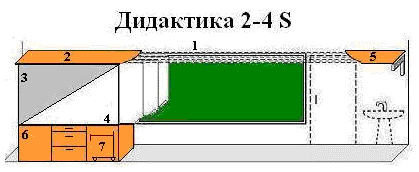 Вес:  120 кг. Объем:  0,27 м.куб. Кол-во упаковок: 4 шт.В комплект многофункционального комплекса должно входить:
1. Система хранения плакатных материалов -1 шт. 
Должна быть рассчитана на 120 плакатных единиц. Все компоненты, входящие в состав системы хранения, должны быть интегрированы в единый комплекс хранения плакатных единиц, дидактических пособий и средств визуализации. 
1.1 Система тросовая, должна содержать 30  направляющих длинной не менее 6 м., состоящих  из единого бронзированного троса  толщиной  не менее 0.6 мм., зигзагообразно укрепленного на роликовых опорах конструкции кронштейнов.
1.2 Глубина тросовой системы (расстояние от 1-го до 30-го троса) должна быть 275 мм. 
2. Полка каркаса, ЛДСП 16 мм, цвет – бук-Бавария, кромка ПВХ, размер 1730х400 в сборе с каркасом, поворотным механизмом доски и системой натяжения  – 1 шт.
3./4. Доска магнитная меловая, цвет зеленый / или Доска маркерная-магнитная экран, цвет белый, размер 1420х1020.. 
5. Полка кронштейна в сборе с каркасом и  системой натяжения – 1 шт. 
6. Тумба трехсекционная, ЛДСП толщиной 16 мм, цвет – бук-Бавария, кромка ПВХ, размер 1430х430х750. 
7.  Столик проекционный, размер 350х400х750
8. Комплект полужестких плакатных зажимов - 288 шт.
9. Рамка плакатная полужесткая с самоклеющейся основой  - 200 метров погонных.10. Демонстрационный образец плаката формата А-3 с наклеенной плакатной рамкой и напечатанной на нем  инструкцией по эксплуатации изделия  - 1 шт.11. Паспорт изделия с инструкцией по установке и сертификатом ТР ТС 025/2012 о соответствии ГОСТ 22046-2002 КОД ТН ВЭД ТС 9403 30   9403 10. - 1 шт.
 Аналоги, содержащие цельнометаллические или наборные металлические конструкции для хранения и демонстрации плакатного материала должны соответствовать всем вышеперечисленным требованиям и дополнительно содержать не менее двух светильников для аудиторной доски и, размещенных в соответствии с требованиями СанПиН 2.4.2.2821-10, систему заземления конструкции (в соответствии с требованиями п.1.7.76. ПУЭ). Работы по установке  скрытой  системы заземления конструкции должны быть включены в стоимость.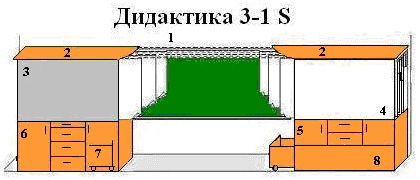 Модель: МКП 3-1-SВес:  245 кг. Объем:  0,45 м. куб.  Кол-во упаковок: 7 шт.В комплект многофункционального комплекса должно входить:
1.Система хранения плакатных единиц -1 шт. 
Должна быть рассчитана на 120 плакатных единиц. Все компоненты, входящие в состав комплекса, должны быть интегрированы в единый комплекс хранения плакатных единиц, дидактических пособий и средств визуализации. 
1.1. Система тросовая, должна содержать 30  направляющих длинной не менее 6 м., состоящих  из единого бронзированного троса  толщиной  не менее 0.6 мм., зигзагообразно укрепленного на роликовых опорах конструкции кронштейнов.
1.2. Глубина тросовой системы (расстояние от 1-го до 30-го троса) должна быть не более 275 мм.
2. Полка каркаса, ЛДСП не менее 16 мм, цвет – бук-Бавария, кромка ПВХ, размер не менее 1730х400 мм. в сборе с каркасом, поворотным механизмом доски и системой натяжения  – 2 шт.. 
3./4. Доска магнитная меловая, цвет зеленый / или Доска маркерная-магнитная экран, цвет белый, размер 1420х1020 мм.
5. Тумба малая, ЛДСП толщиной 16 мм, цвет – бук-Бавария, кромка ПВХ, размер 1430х400х430. 
6. Тумба трехсекционная, ЛДСП толщиной не менее 16 мм, цвет – бук-Бавария, кромка ПВХ,  1430х430х870 мм. 
7. Столик проекционный, размер не менее 350х400х750. 
8.Тумба пенальная, ЛДСП толщиной не менее 16 мм, цвет – бук-Бавария, кромка ПВХ, размер 1430х400х430 мм.9. Комплект полужестких плакатных зажимов - 288 шт.
10. Рамка плакатная полужесткая с самоклеющейся основой  - 200 метров погонных. 11. Демонстрационный образец плаката формата А-3 с наклеенной плакатной рамкой и напечатанной на нем  инструкцией по эксплуатации изделия  - 1 шт.12. Паспорт изделия с инструкцией по установке и сертификатом ТР ТС 025/2012 о соответствии ГОСТ 22046-2002 КОД ТН ВЭД ТС 9403 30   9403 10. - 1 шт. Аналоги, содержащие цельнометаллические или наборные металлические конструкции для хранения и демонстрации плакатного материала должны соответствовать всем вышеперечисленным требованиям и дополнительно содержать не менее двух светильников для аудиторной доски и, размещенных в соответствии с требованиями СанПиН 2.4.2.2821-10, систему заземления конструкции (в соответствии с требованиями п.1.7.76. ПУЭ). Работы по установке  скрытой  системы заземления конструкции должны быть включены в стоимость.Модель: МКП 3-2-S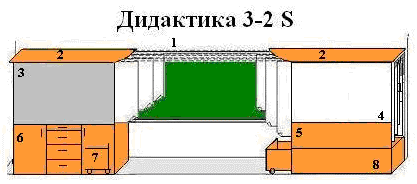 Вес:  213 кг. Объем: 0,5 м.куб.  Кол-во упаковок: 6 шт.В комплект многофункционального комплекса должно входить:
1.Система хранения плакатных единиц -1 шт. 
Должна быть рассчитана на 120 плакатных единиц. Все компоненты, входящие в состав комплекса, должны быть интегрированы в единый комплекс хранения плакатных единиц, дидактических пособий и средств визуализации. 
1.1. Система тросовая, должна содержать 30  направляющих длинной не менее 6 м., состоящих  из единого бронзированного троса  толщиной  не менее 0.6 мм., зигзагообразно укрепленного на роликовых опорах конструкции кронштейнов.
1.2.Глубина тросовой системы (расстояние от 1-го до 30-го троса) должна быть не более 275 мм.
2.Полка каркаса, ЛДСП не менее 16 мм, цвет – бук-Бавария, кромка ПВХ, размер не менее 1730х400 мм. в сборе с каркасом, поворотным механизмом доски и системой натяжения  – 2 шт.
3./4. Доска магнитная меловая, цвет зеленый / или Доска маркерная-магнитная экран, цвет белый, размер 1420х1020 мм.
5.Фальш-панель, ЛДСП  толщиной е 16 мм, цвет – бук-Бавария, кромка ПВХ, размер не менее 1430х430 мм.
6.Тумба трехсекционная, ЛДСП толщиной  16 мм, цвет – бук-Бавария, кромка ПВХ, размер 1430х430х870 мм. 
7.Столик проекционный, размер не менее 350х400х750. 
8.Тумба пенальная, ЛДСП толщиной  16 мм, цвет – бук-Бавария, кромка ПВХ, размер  1430х400х430 мм.9. Комплект полужестких плакатных  зажимов - 288 шт. 
10. Рамка плакатная  полужесткая с самоклеющейся основой  - 200 метров погонных.11. Демонстрационный образец плаката формата А-3 с наклеенной плакатной рамкой и напечатанной на нем  инструкцией по эксплуатации изделия  - 1 шт.12. Паспорт изделия с инструкцией по установке и сертификатом ТР ТС 025/2012 о соответствии ГОСТ 22046-2002 КОД ТН ВЭД ТС 9403 30   9403 10. - 1 шт.Аналоги, содержащие цельнометаллические или наборные металлические конструкции для хранения и демонстрации плакатного материала должны соответствовать всем вышеперечисленным требованиям и дополнительно содержать не менее двух светильников для аудиторной доски и, размещенных в соответствии с требованиями СанПиН 2.4.2.2821-10, систему заземления конструкции (в соответствии с требованиями п.1.7.76. ПУЭ). Работы по установке  скрытой  системы заземления конструкции должны быть включены в стоимость.Модель: МКП 3-4-S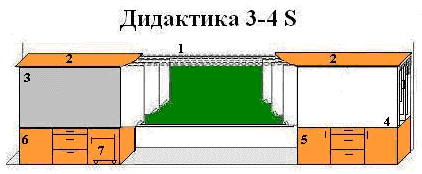 Вес: 210 кг.  Объем: 0,42 м. куб.  Кол-во упаковок: 7 шт. В комплект комплекса должно входить:
1.Система хранения плакатных материалов -1 шт. Должна быть рассчитана на 120 плакатных единиц. Все компоненты, входящие в состав системы хранения, должны быть интегрированы в единый комплекс хранения плакатных единиц, дидактических пособий и средств визуализации. 
1.1. Система тросовая, должна содержать 30  направляющих длинной не менее 6 м., состоящих  из единого бронзированного троса  толщиной  не менее 0.6 мм., зигзагообразно укрепленного на роликовых опорах конструкции кронштейнов.
1.2. Глубина тросовой системы (расстояние от 1-го до 30-го троса) должна быть 275 мм. 
2. Полка каркаса, ЛДСП 16 мм, цвет – бук-Бавария, кромка ПВХ, размер 1730х400. в сборе с каркасом, поворотным механизмом доски и системой натяжения  – 2 шт.
3./4. Доска магнитная меловая, цвет зеленый / или Доска маркерная-магнитная экран, цвет белый, размер 1420х1020 мм.
5. Тумба комбинированная, ЛДСП  толщиной 16 мм, цвет – бук-Бавария, кромка ПВХ, размер 1430х450х750
6. Тумба трехсекционная, ЛДСП толщиной 16 мм, цвет – бук-Бавария, кромка ПВХ, размер 1430х450х750. 
7. Столик проекционный, размер 350х400х750
8. Комплект полужестких плакатных  зажимов - 288 шт.
9. Рамка плакатная  полужесткая с самоклеющейся основой  - 200 метров погонных.10. Демонстрационный образец плаката формата А-3 с наклеенной плакатной рамкой и напечатанной на нем  инструкцией по эксплуатации изделия  - 1 шт.11. Паспорт изделия с инструкцией по установке и сертификатом ТР ТС 025/2012 о соответствии ГОСТ 22046-2002 КОД ТН ВЭД ТС 9403 30   9403 10. - 1 шт.
Аналоги, содержащие цельнометаллические или наборные металлические конструкции для хранения и демонстрации плакатного материала должны соответствовать всем вышеперечисленным требованиям и дополнительно содержать не менее двух светильников для аудиторной доски и, размещенных в соответствии с требованиями СанПиН 2.4.2.2821-10, систему заземления конструкции (в соответствии с требованиями п.1.7.76. ПУЭ). Работы по установке  скрытой  системы заземления конструкции должны быть включены в стоимость.ВНИМАНИЕ!!!При установке МКП "Дидактика" на не капитальные стены (гипсокартон и др. легкие перегородки),  в наименовании модели вместо литеры "S"   ставится литера -  "F", а  ТЗ  дополняется пунктом: "каркас крепления тросовой системы (сборный, стальной) -1 комплект"